                                       Директору ЦДОП – Школы перевода и иностранных языков СПбГУ                  К.Е. Анисимовойзаявление     Прошу зачислить меня на дополнительную профессиональную программу повышения квалификации: «Английский язык для преподавателей специальных дисциплин в вузах.Форма обучения: очная с применением ИКТ.   С условиями приема и обучения на программе ознакомлен(а).                    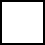 Даю согласие на обработку моих персональных данных, содержащихся в представленных мной документах, в соответствии с Федеральным законом от 27.07.2006 года №152-ФЗ «О персональных данных».     Даю согласие на информационную рассылку от Санкт-Петербургского Государственного Университета. Подпись______________________       «____»_________________2021 г.Откуда Вы о нас узнали (нужное обвести)?ЯндексGoogleСайт СПбГУVKFacebookв своем вузеот знакомыхдругое_________________________________Время проведения занятий: 16:30 – 18:45ФИОИванов Иван ИвановичКонтактный телефон+7-999-999-99-99Электронная почтаivanovii@gmail.comДата рождения01.01.2001ГражданствоРФ